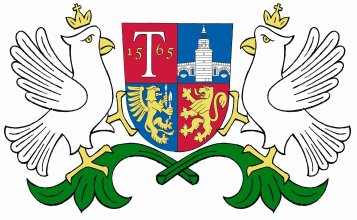 СПИСЪК НА ДОПУСНАТИТЕ КАНДИДАТИ В КОНКУРС ЗА ЗАЕМАНЕ НА ДЛЪЖНОСТТА ГЛАВЕН ЕКСПЕРТ "УСТОЙЧИВО РАЗВИТИЕ” В ДИРЕКЦИЯ „СТОПАНСКИ ДЕЙНОСТИ И УСТОЙЧИВО РАЗВИТИЕ“ НА ОБЩИНА ТРЯВНА, ОБЯВЕН СЪС ЗАПОВЕД № 340/17.07.2018 Г. НА КМЕТА НА ОБЩИНА ТРЯВНАВъз основа на решение по чл. 20, ал. 3 от Наредба за провеждане на конкурсите за държавни служители на конкурсна комисия назначена със Заповед № 396/07.08.2018 г. на Кмета на община Трявна се изготви настоящият списък на допуснатите в конкурса кандидати, както следва: 1. Боян Колев Грозев от гр. Трявна, кв. "Тепавици" № 2, подал документи за участие с вх. № 3100-569/31.07.2018 г.Дата на провеждане на конкурса:Тъй като кандидатът в конкурса е само един и вече е представил към своето заявление за участие концепция за стратегическо управление на тема: „Прилагане на възможностите за финансиране от Структурните фондове  на ЕС за устойчиво развитие на Община Трявна“, за Комисията липсва основание за определяне на допълнителен срок, след допускане на кандидата, за представяне на разработена концепция.      22.08.2018 г. Защита на представената концепция за допуснатите кандидати, чиито концепции са преценени като отговарящи на изискванията и оценени с оценка не по-ниска от "4"- от 10:00 ч.22.08.2018 г. Провеждане на интервю с кандидатите получили общ резултат от сбора на оценките за оценка на концепция и защита на концепция най-малко "8"- от 11:00 ч. Място на провеждане на конкурса:Защитата на концепция и провеждането на интервю ще се проведат в зала 403, находяща се на четвъртия етаж в сградата на общинска администрация- Трявна на адрес: гр. Трявна, ул. "Ангел Кънчев" № 21.     На основание чл. 25, ал. 3, изр. второ от Наредбата за провеждане на конкурсите за държавни служители, Комисията, преди да започне провеждането на конкурса, обявява на всички участници системата за определяне на резултатите, както следва:Оценката на представената концепция за стратегическо управление се извършва по 5-степенна скала. Оценката на всеки кандидат е средноаритметична от оценките на проверяващите. Кандидатите, чиито концепции са преценени като отговарящи на изискванията и оценени с оценка не по-ниска от "4", се допускат до защита на концепцията.Оценка на защитата на концепцията- всеки член на комисията преценява резултатите от защитата на концепцията на всеки кандидат по 5-степенна скала, като оценката на всеки кандидат е средноаритметична от оценките на членовете. Общият резултат на всеки кандидат е сбор от: оценка на представена концепция и оценка на защита на концепцията. До участие в интервюто се допускат кандидати, чийто общ резултат е най-малко "8". Общият резултат, формиран от сбора на оценката на представената концепция и оценката на защитата на концепцията, на успешно издържалите, ще се умножава с коефициент "3".При провеждане на интервю с допуснатите кандидати всеки член на конкурсната комисия преценява качествата на кандидата въз основа на неговите отговори по 5-степенна скала. Минималният резултат, при който кандидатът се счита успешно издържал интервюто е оценка "4". Резултатът от проведеното интервю на успешно издържалите го кандидати ще се умножава с коефициент "4". Окончателният резултат на всеки кандидат е сбор от резултатите, получени при провеждането на конкурса по начина описан по-горе, умножени със съответните коефициенти, също посочени по-горе. Изискванията към концепцията и критериите за преценка на същата са одобрени от комисията и се изразяват в следното, както следва:1.Пълнота на разработката по обем и съдържание. 2.Точна и ясна формулировка на възможностите за финансиране от Структурните фондове на ЕС на община Трявна.3.Идентификация на предизвикателствата пред устойчивото развитие на община Трявна и предложени възможности за тяхното преодоляване.  4.Владеене на нормативната база и нейното приложение.5.Владеене на езика и боравенето с терминологията при написване на концепцията.Също така ще се имат предвид и уменията на кандидатите за стратегическо мислене - определяне на мисия, визия, цели, действия и резултати, както и уменията за представяне и защита на концепцията, съгласно чл. 30, ал. 1 от Наредбата за провеждане на конкурсите за държавни служители. Председател на Комисията: ........................................Николина НиколоваЗам. кмет на община Трявна 